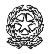 VIRGILIOLiceo StataleClassico – Linguistico – Scientifico – Scienze Umane Piazza Ascoli. 2 – 20129 MILANOVia Pisacane, 11 – 20129 MILANO C.F. 80107250153 – C.M.: MIPM050003CORSI EXTRACURRICOLARI DI LINGUA INGLESE A.S.2021/22 DOMANDA DI ISCRIZIONEIo sottoscritto/a		genitore di  		 della classe	e della scuola		(se esterno),CHIEDOdi iscrivere mio/a figlio/a ad uno dei seguenti corsiCorso preparatorio al FCECorso preparatorio all’IELTSRECAPITO TELEFONICO DEL GENITOREINDIRIZZO DI POSTA ELETTRONICAIl presente modulo deve essere inviato a justine.gatley@liceovirgiliomilano.it entro e non oltre il 20/10/2021, a cui, inoltre, mi impegno di comunicare l’eventuale rinuncia alla frequenza dei corsi. Data	FIRMA DEL GENITORE  	